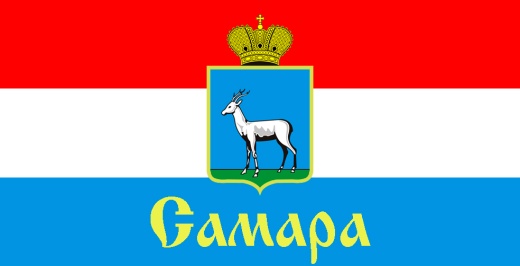 СОВЕТ ДЕПУТАТОВ ПРОМЫШЛЕННОГО ВНУТРИГОРОДСКОГО РАЙОНА ГОРОДСКОГО ОКРУГА САМАРА443009, г. Самара, ул. Краснодонская, 32, Тел.(846) 995-99-16ПРОЕКТРЕШЕНИЕот «____» ____________ 2023 г. № _____О внесении изменений в Положение «О бюджетном устройстве и бюджетном процессе Промышленного внутригородского района городского округа Самара», утвержденное Решением Совета депутатов Промышленного внутригородского района городского округа Самара от 23 декабря 2015 года № 27Рассмотрев представленный Главой Промышленного внутригородского района городского округа Самара проект Решения Совета депутатов Промышленного внутригородского района городского округа Самара «О внесении изменений в Положение «О бюджетном устройстве и бюджетном процессе Промышленного внутригородского района городского округа Самара», утвержденное Решением Совета депутатов Промышленного внутригородского района городского округа Самара от 23 декабря 2015 года № 27», в целях приведения в соответствие с действующим законодательством, согласно Федеральному закону от 06 октября 2003 года № 131-ФЗ «Об общих принципах организации местного самоуправления в Российской Федерации», Уставу Промышленного внутригородского района городского округа Самара Совет депутатов Промышленного внутригородского района городского округа Самара                                              РЕШИЛ:1.	Внести в Положение «О бюджетном устройстве и бюджетном процессе Промышленного внутригородского района городского округа Самара», утвержденное Решением Совета депутатов Промышленного внутригородского района городского округа Самара от 23 декабря 2015 года № 27 (в редакции Решений Совета депутатов Промышленного внутригородского района городского округа Самара от 15.06.2017 года                 № 104, от 11.10.2017 года № 109, от 15.11.2017 № 114, от  28.01.2020 года               № 192, от 12.08.2020 г. № 222, от 26.01.2022 г. № 85, от 16.03.2022 г. №89) (далее – Положение) следующие изменения:   1.1.	Подпункт 4 пункта 25.5 статьи 25 исключить.2.	Официально опубликовать настоящее Решение.3.	Настоящее Решение вступает в силу со дня его официального опубликования.4.	Контроль  за исполнением настоящего Решения возложить на комитет по бюджету, налогам и экономике Совета депутатов Промышленного внутригородского района городского округа Самара.Глава Промышленноговнутригородского района городского округа Самара                                                           Д.В. МорозовПредседатель Совета депутатов                                                                            И.С. Шевцов